附件8小学教师资格考试(心理健康教育、信息技术)面试大纲一、测试性质面试是中小学教师资格考试的有机组成部分，属于标准参照性考试。笔试合格者，参加面试。二、测试目标面试主要考察申请教师资格人员应具备的新教师基本素养、职业发展潜质和教育教学实践能力，主要包括：1．良好的职业道德、心理素质和思维品质。2．仪表仪态得体，有一定的表达、交流、沟通能力。3．能够恰当地运用教学方法、手段，教学环节规范，较好地达成教学目标。三、测试内容与要求（一）职业认知1．热爱教育事业，有较强的从教愿望，对教师职业有正确的认知，能清楚了解教师工作的基本内容和职责。2．关爱学生，具备从事教师职业应有的责任心。（二）心理素质1．乐观开朗，积极上进，有自信心。2．具有一定的情绪调控能力,不偏激，不固执。3．能够冷静地处理问题，具有较强的应变能力。（三）仪表仪态1．行为举止自然大方，有亲和力。2．衣饰得体，符合教师的职业特点。（四）言语表达1．教学语言规范，口齿清楚，语速适宜。2．表达准确、简洁、流畅,语言具有感染力。3．善于倾听，并能做出恰当的回应。（五）思维品质1．思维严密，条理清晰，逻辑性强。2．能正确地理解和分析问题，抓住要点，并作出及时反应。3．具有一定的创新意识，在解决问题的思路和方法上有独到之处。（六）教学设计1．了解专业特点及人才需求。2．掌握所教专业的知识体系与基本规律。3．能够根据课程标准处理教学材料，确定教学目标，突出重点和难点。4．能够基于小学生的知识基础和生活经验合理设计教师活动。5．学生活动设计有效，能引导学生通过自主参与、合作探究的方式达成学习目标。（七）教学实施1．教学结构合理，条理清晰，能较好地控制教学节奏。2．知识讲授准确，能基本完成教学任务。3．能根据学生认知特点和学科教学规律，选择恰当的教学方法，有效激发学生的学习动机。4．能根据教学需要运用教具、学具和现代教育技术辅助教学。5．能应用专业知识解决实际问题。6．板书工整规范、布局合理。（八）教学评价1．能够采用恰当的评价方式对学生的学习活动作出反馈。2．能对自己的教学过程进行反思，做出比较客观的评价。四、测试方法采取结构化面试和情境模拟相结合的方法，通过抽题备课、试讲、答辩等方式进行。考生按照有关规定随机抽取备课题目进行备课，时间20分钟，接受面试，时间20分钟。考官根据考生面试过程中的表现，进行综合性评分。   五、评分标准六、试题示例例一：《心理健康教育》试讲教学设计课题内容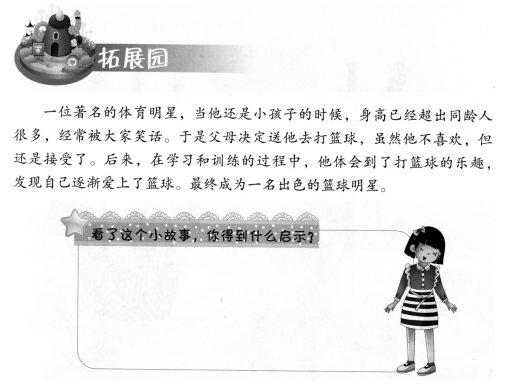      （节选自《心理健康教育》五年级P5）要求：（1）配合教学内容适当板书。    （2）教学过程需有提问环节。（3）试讲时要体现师生互动。例二：《信息技术》教学设计课题内容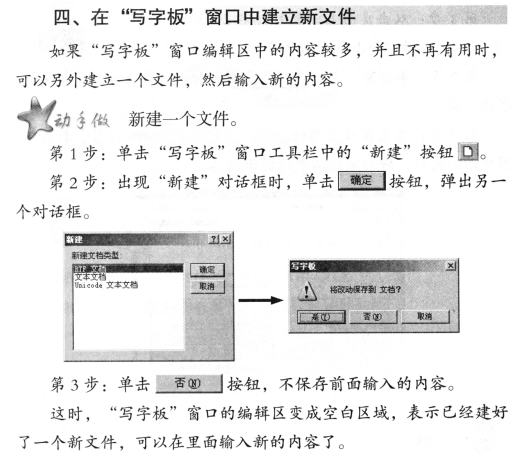 （节选自《信息技术》四年级上册P5）要求：（1）配合教学内容适当板书。    （2）教学过程需有提问环节。（3）试讲时要体现师生互动。附件9小学全科教师资格考试面试大纲（试行）一、测试性质面试是中小学教师资格考试的有机组成部分，属于标准参照性考试。笔试合格者，参加面试。二、测试目标面试主要考察申请小学全科教师资格人员应具备的新教师基本素养、职业发展潜质和教育教学实践能力，主要包括：1．良好的职业道德、心理素质和思维品质。2．仪表仪态得体，有一定的表达、交流、沟通能力。3．能够恰当地运用教学方法、手段，教学环节规范，较好地达成教学目标。三、测试内容与要求（一）职业认知1．热爱教育事业，有较强的从教愿望，对教师职业有正确的认知，能清楚了解教师工作的基本内容和职责。2．关爱学生，具备从事教师职业应有的责任心。（二）心理素质1．乐观开朗，积极上进，有自信心。2．具有一定的情绪调控能力,不偏激，不固执。3．能够冷静地处理问题，具有较强的应变能力。（三）仪表仪态1．行为举止自然大方，有亲和力。2．衣饰得体，符合教师的职业特点。（四）言语表达1．教学语言规范，口齿清楚，语速适宜。2．表达准确、简洁、流畅,语言具有感染力。3．善于倾听，并能做出恰当的回应。（五）思维品质1．思维严密，条理清晰，逻辑性强。2．能正确地理解和分析问题，抓住要点，并作出及时反应。3．思维全面、灵活。4．具有一定的创新意识，在解决问题的思路和方法上有独到之处。（六）教学设计1．了解专业特点。2．系统掌握专业知识，具有较强实践能力。3．能够根据课程标准处理教学材料，确定教学目标，突出重点和难点。4．具备多学科知识整合能力，能够基于小学生的知识基础和生活经验合理设计教师活动。5．学生活动设计有效，能引导学生通过自主参与、合作探究的方式达成学习目标。（七）教学实施1．教学结构合理，条理清晰，能较好地控制教学节奏。2．知识讲授准确，能基本完成教学任务。3．能根据学生认知特点和学科教学规律，选择恰当的教学方法，有效激发学生的学习动机。4．能根据教学需要运用教具、学具和现代教育技术辅助教学。5．能应用多学科专业知识和技能解决实际问题。6．能从音（舞蹈、演唱）体（韵律操、体操、武术）美（书法、简笔画）相应学科中段教材内容中任选一项进行才艺展示，并达到教学基本要求。7．板书工整规范、布局合理。（八）教学评价1．能够采用恰当的评价方式对学生的学习活动作出反馈。2．能对自己的教学过程进行反思和评价。四、测试方法、程序（一）基本方法采取结构化面试和情景模拟相结合的方法，通过抽题备课、专业概述、试讲、答辩等方式进行。（二）程序考生按照人教版3、4年级教材准备试讲。1．考生按《准考证》规定的时间，提前30分钟到达考点。2．根据考生报考的专业，由工作人员组织考生抽取试讲题单，确定试讲内容。3．工作人员引导考生至备考室进行试讲备课（20分钟），不制作PPT，试讲时要有板书。4．备课时间结束后，考生按工作人员指示，到相应考场进行面试：（时间20分钟）（1）考生回答考官随机抽取的2个规定问题。（5分钟）（2）考生进行讲课，要求有板书。（10分钟）（3）个性化才艺展示。（5分钟）5．考试结束，考生有序离场。五、评分标准六、试题示例1．语文课示例：内容：人教版小学四年级语文上册《题西林壁》要求：（1）能在导入部分，结合学生旅游的生活实际和自然景观形成的科学知识，使学生将所学内容与生活、科学知识学结合起来，将课内与课外知识结合起来整体理解古诗的意境。（2）声情并茂地朗诵这首诗；（3）带领学生领会诗中描绘的大自然的美和哲理。（4）有适当的板书。2．数学课示例：内容：人教版小学四年级下册《三角形的特性》要求：（1）让学生认识什么是三角形，什么是三角形的稳定性。（2）在教学过程中，能够结合学生的生活实际，让学生主动探究三角形的稳定性在生活中的应用，教师能够通过简笔画画出学生举例中的三角形稳定性的图例，进一步分析和总结三角形稳定性在生活中应用的科学知识。（3）有适当的板书。考生才艺展示须知考生根据考场已有条件从音、体、美各项中自选一项进行5分钟的才艺展示。一、音乐1．舞蹈：自定节奏表演。2．演唱：清唱一首歌曲。二、体育1．韵律操：不用音乐伴奏，完成一套组合动作；考场有2个花球，可选择使用。2．体操：考生完成一套动作；考场有2床小体操垫，可选择使用。3．武术：打一套五步拳或少年拳或自选套路。三、美术1．书法（三选一）①毛笔书法：内容自定②硬笔书法：内容自定③粉笔书法：内容自定2．简笔画：内容自定附件10重庆市中小学教师资格考试面试成绩复核申请表申请人：　　　　（签名）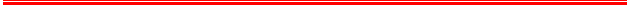 附件1重庆市2018年下半年中小学教师资格考试面试报名考区现场确认点附件2 中小学教师资格考试（面试）科目代码列表附件3中小学教师资格考试网上报名及缴费流程图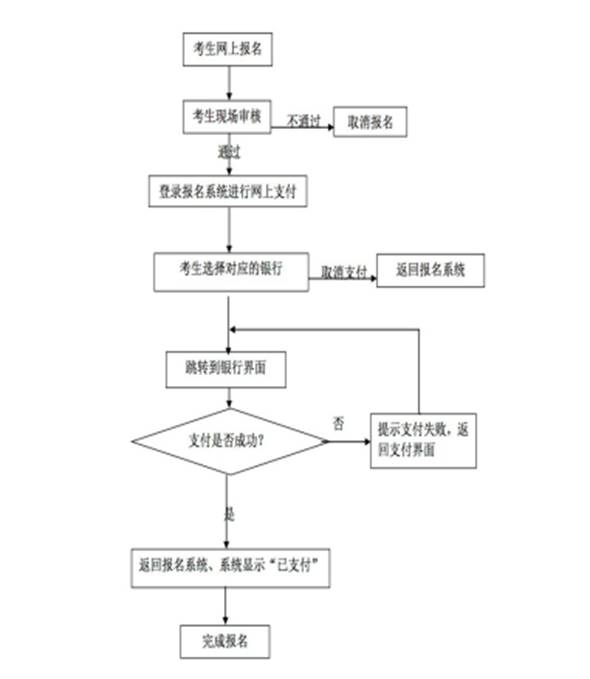 附件4中职专业课及中职实习指导教师资格考试面试考 试 大 纲（试行）一、测试性质面试是中等职业学校专业课、实习指导教师资格考试的有机组成部分，属于标准参照性考试。笔试科目一、二均合格者，方可报名参加面试。二、测试目标面试主要考察申请中职教师资格人员应具备的教师基本素养、职业发展潜质、教育教学实践能力等，主要包括：1．良好的职业认知、心理素质和思维品质；2．仪表仪态得体，有一定的表达、交流、沟通能力；3．具备所教专业必需的基础知识、基本技能；4．能够恰当地运用教学方法、手段，教学环节规范，较好地达成教学目标。三、测试内容与要求（一）职业认知1．热爱教育事业，有较强的从教愿望，正确认识、理解教师的职业特征，遵守教师职业道德规范，能够正确认识、分析和评价教育教学实践中的师德问题。2．关爱学生、尊重学生，公正平等地对待每一位学生，关注每一位学生的成长。（二）心理素质1．积极、开朗，有自信心具有积极向上的精神，主动热情工作具有坚定顽强的精神，不怕困难2．有较强的情绪调节与自控能力能够有条不紊地工作，不急不躁能够冷静地处理问题，有应变能力能公正地看待问题，不偏激，不固执（三）仪表仪态1．仪表整洁，符合教育职业和场景要求。2．举止大方，符合教师礼仪要求。3．肢体语言得体，符合教学内容要求。（四）言语表达1．语言清晰，语速适宜，表达准确口齿清楚，讲话流利，发音标准，声音洪亮，语速适宜。讲话中心明确，层次分明，表达完整，有感染力。2．善于倾听、交流，有亲和力具有较强的口头表达能力，善于倾听别人的意见，并能够较准确地表达自己的观点。在交流中尊重对方、态度和蔼。（五）思维品质　1．能够迅速、准确地理解和分析问题，有较强的综合分析能力。　2．能够清晰有条理地陈述问题，有较强的逻辑性。　3．能够比较全面地看待问题，思维灵活，有较好的应变能力。4．能够提出具有创新性的解决问题的思路和方法。（六）教学设计　1．了解课程的目标和要求，准确把握教学内容准确把握所教的教学内容、理解本课（本单元）在教材中的地位以及与其他单元的关系。　2．根据教学内容和课程标准的要求确定教学目标、教学重点和难点　3．教学设计要体现学生的主体性，因材施教，选择合适的教学形式与方法。（七）教学实施1．能够有效地组织学生的学习活动，注重激发学生的学习兴趣，有与学生交流的意识。　　2．能够科学准确地表达和呈现教学内容。　　3．能够适当地运用板书，板书工整、美观、适量。　　4．能够较好地控制教学时间和教学节奏，合理地安排教与学的时间，较好地达成教学目标。（八）教学评价　　1．在教学实施过程中注重对学生进行评价　　2．能客观评价自己的教学效果(九)专业知识与能力　　1. 了解行业特点及人才需求　　2. 掌握所教专业的知识体系与基本规律　　3. 能应用专业知识解决实际问题四、测试方法、程序（一）基本方法采取结构化面试和情景模拟相结合的方法，通过抽题备课、专业概述、试讲、答辩等方式进行。（二）程序考生根据自己所报考的专业，按照重庆市教育考试院公布的《中职专业课及中职实习指导教师资格考试面试教材目录》中指定的教材准备试讲。届时，考点会为考生准备相应的教材以备考生需要时查阅。1．考生按《准考证》规定的时间，提前30分钟到达考点。2．根据考生报考的专业，由工作人员组织考生抽取试讲题单，确定试讲内容。3．工作人员引导考生至备考室进行试讲备课（20分钟），不制作PPT，试讲时要有板书。4．备课时间结束后，考生按工作人员指示，到相应考场进行面试：（时间20分钟）（1）考生回答考官随机抽取的2个规定问题。（5分钟）（2）考生进行讲课，要求有板书。（10分钟）（3）考官围绕考生试讲内容、专业知识进行提问，考生回答。（5分钟）5．考试结束，考生有序离场。附件5中职专业课及中职实习指导教师资格面试教材附件6中职专业名称与教材编号对应表备注：如考生选择农林牧渔类中的设施农业生产技术学科，对应教材编号为J0102，教材名为《植物生理学》。附件7中学教师资格考试（心理健康教育、日语、俄语）面试大纲一、测试性质面试是中小学教师资格考试的有机组成部分，属于标准参照性考试。笔试合格者，参加面试。二、测试目标面试主要考察申请教师资格人员应具备的新教师基本素养、职业发展潜质教育教学实践能力，主要包括：1．良好的职业道德、心理素质和思维品质。2．仪表仪态得体，有一定的表达、交流、沟通能力。3．能够恰当地运用教学方法、手段，教学环节规范，较好地达成教学目标。三、测试内容与要求（一）职业认知1．热爱教育事业，有较强的从教愿望，正确认识、理解教师的职业特征，遵守教师职业道德规范，能够正确认识、分析和评价教育教学实践中的师德问题。2．关爱学生、尊重学生，公正平等地对待每一位学生，关注每一位学生的成长。（二）心理素质1．积极、开朗，有自信心。具有积极向上的精神，主动热情工作；具有坚定顽强的精神，不怕困难。2．有较强的情绪调节与自控能力。能够有条不紊地工作，不急不躁；能够冷静地处理问题，有应变能力；能公正地看待问题，不偏激，不固执。（三）仪表仪态1．仪表整洁，符合教师职业和场景要求。2．举止大方，肢体语言得体，符合教师礼仪要求。（四）言语表达1．语言清晰，语速适宜，表达准确。口齿清楚，讲话流利，发音标准，声音洪亮，语速适宜；讲话中心明确，层次分明，表达完整，有感染力。2．善于倾听、交流，有亲和力。具有较强的口头表达能力，善于倾听别人的意见，并能够较准确地表达自己的观点；在交流中尊重对方、态度和蔼。（五）思维品质1．能够迅速、准确地理解和分析问题，有较强的综合分析能力。2．能够清晰有条理地陈述问题，有较强的逻辑性。3．能够比较全面地看待问题，思维灵活，有较好的应变能力。4．能够提出具有创新性的解决问题的思路和方法。（六）教学设计1．了解专业特点及人才需求。2．掌握所教专业的知识体系与基本规律。3．了解课程的目标和要求，准确把握教学内容，准确把握所教教学内容﹑理解本课（本单元）在教材中的地位以及与其他单元的关系。4．根据教学内容和课程标准的要求确定教学目标﹑教学重点和难点。5．教学设计要体现学生的主体性，因材施教，选择合适的教学形式与方法。（七）教学实施1．情境创设合理，注重激发学生的学习兴趣。2．能够有效地组织学生的学习活动，有与学生交流的意识。3．能够科学准确地表达和呈现教学内容。4．能够较好地控制教学时间和教学节奏，合理地安排教与学的时间，较好地达成教学目标。5．能应用专业知识解决实际问题。6．能够适当地运用板书，板书工整、美观、适量。（八）教学评价1．在教学实施过程中注重对学生进行评价。2．能客观评价自己的教学效果。四、测试方法采取结构化面试和情境模拟相结合的方法，通过抽题备课、试讲、答辩等方式进行。考生按照有关规定随机抽取备课题目，进行备课，时间20分钟，接受面试，时间20分钟。考官根据考生面试过程中的表现，进行综合性评分。五、评分标准六、试题示例例一： 《心理健康教育》试讲教学设计课题内容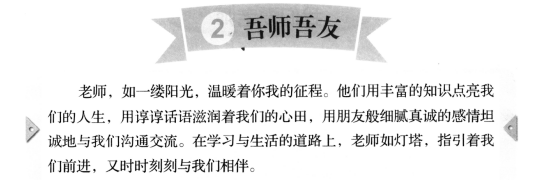      （节选自《心理健康教育》第九册P5）要求：（1）配合教学内容适当板书。    （2）教学过程需有提问环节。（3）教学中应有过程性评价。例二：《日语》试讲教学设计课题内容：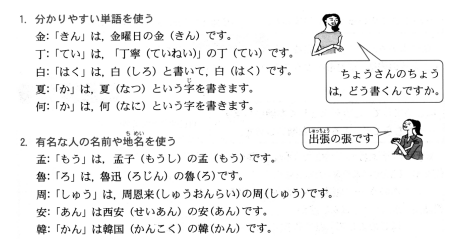 （节选自《高中日语必修1》P7）要求：（1）配合教学内容适当板书。    （2）教学过程需有提问环节。（3）教学中应有过程性评价。例三：《俄语》试讲教学设计课题内容：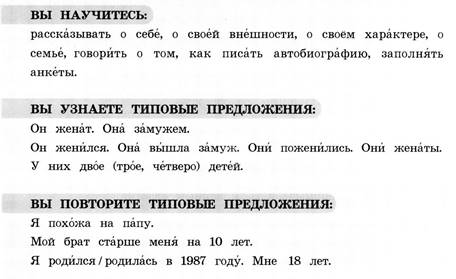 （节选自《高中俄语必修1》P1）要求：（1）配合教学内容适当板书。    （2）教学过程需有提问环节。（3）教学中应有过程性评价。序号测试项目权重分值评分标准一职业认知52较强的从教愿望，对教师职业有高度的认同，对教师工作的基本内容和职责有清楚了解一职业认知53关爱学生，尊重学生、平等对待学生，关注每个学生的成长二心理素质104活泼、开朗，有自信心二心理素质103有较强的情绪调节能力二心理素质103能够冷静地处理问题，具有较强的应变能力三仪表仪态105衣着整洁，仪表得体，符合教师职业特点三仪表仪态105行为举止稳重端庄大方，教态自然，肢体表达得当四言语表达154语言表达规范，语速适宜四言语表达156表达准确，具有感染力四言语表达155善于倾听、交流，有亲和力五思维品质156思维缜密，富有条理五思维品质156能正确地理解和分析问题，抓住要点，并作出及时反应五思维品质153具有创新性的解决问题的思路和方法六教学设计101了解专业特点及人才需求六教学设计101掌握所教专业的知识体系与基本规律六教学设计103了解课程的目标与要求、准确把握教学内容六教学设计103能根据学科的特点，确定具体的教学目标、教学重点和难点六教学设计102教学设计体现学生的主体性七教学实施254情境创设合理，关注学习动机的激发七教学实施258教学内容表述和呈现清楚、准确七教学实施252有与学生交流的意识，提出的问题富有启发性七教学实施253板书设计突出主题，层次分明；板书工整、美观、适量七教学实施256教学环节安排合理；时间节奏控制恰当；教学方法和手段运用有效七教学实施252能应用专业知识解决实际问题八教学评价105能对学生进行过程性评价八教学评价105能客观地评价教学效果序号测试项目权重分值评分标准一职业认知52较强的从教愿望，对教师职业有高度的认同，对教师工作的基本内容和职责有清楚了解一职业认知53关爱学生，尊重学生、平等对待学生，关注每个学生的成长二心理素质103活泼、开朗，有自信心二心理素质103有较强的情绪调节能力二心理素质104能够冷静地处理问题，具有较强的应变能力三仪表仪态104衣着整洁，仪表得体，符合教师职业特点三仪表仪态106行为举止稳重端庄大方，教态自然，肢体表达得当四言语表达157语言表达规范，语速适宜四言语表达155表达准确，具有感染力四言语表达153善于倾听、交流，有亲和力五思维品质155思维缜密，富有条理五思维品质155迅速地抓住核心要素，准确地理解和分析问题五思维品质153看待问题全面，思维灵活五思维品质152具有创新性的解决问题的思路和方法六教学设计101了解专业特点六教学设计101掌握专业知识全面、表述准确，实践能力强六教学设计103了解课程标准、确定具体的教学目标、教学重点和难点六教学设计103能根据学科的特点，准确把握教学内容，具备多学科整合能力六教学设计102教学设计体现学生的主体性七教学实施252情境创设合理，关注学习动机的激发七教学实施253教学内容表述和呈现清楚、准确七教学实施253有与学生交流的意识，提出的问题富有启发性七教学实施254教学环节安排合理；时间节奏控制恰当；教学方法和手段运用有效七教学实施255能应用多学科专业知识解决问题七教学实施255考生可从小学音（舞蹈、演唱）体（韵律操、体操、武术）美（书法、简笔画）相应学科中段教材内容中任选一项进行才艺展示，并达到教学基本要求七教学实施253板书设计突出主题，层次分明；板书工整、美观、适量八教学评价105能对学生进行过程性评价八教学评价105能对自己的教学过程进行反思和评价准考证号姓名身份证号核查科目代码网站查询分数联系电话